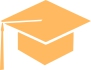 Se realizó una encuesta con los niños y niñas de quinto grado. Cada uno votó por su fruta favorita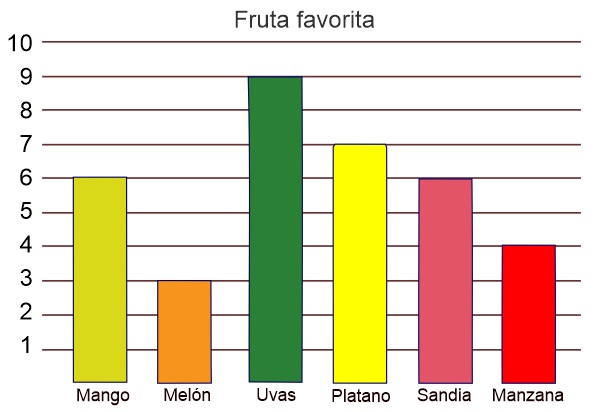 1.- Según la gráfica ¿Cuál es la diferencia de votos entre la fruta que obtuvo más votos con la que obtuvo menos?6 votos3 votos9 votos35 votos2.- ¿Cuántos alumnos y alumnas fueron encuestados?6 alumnos y alumnas3 alumnos y alumnas9 alumnos y alumnas35 alumnos y alumnas3.- ¿Qué fruta obtuvo más frecuencia?MelónManzanaPlátanoUvas4. Es la línea imaginaria que atraviesa una figura y forma dos mitades idénticas. Eje de simetría 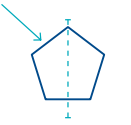 Línea de tiempoEje centralLínea divisoria5. En el siguiente cubo, elige la opción que señala el vértice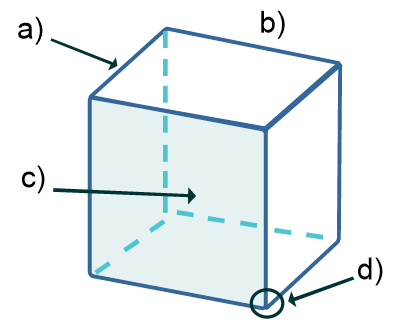 6. ¿Cuántas caras iguales tiene un cubo?4 caras 5 caras6 caras7 caras7.- ¿Qué figura es un hexágono?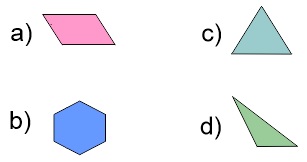 8. ¿Cuál es el resultado de la siguiente suma?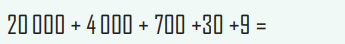 2040739240709240739247399. Es la disminución de especies debido a diversos factores, entre ellos destacan la perdida y destrucción de los hábitats de los seres vivos Conservación de la biodiversidadPerdida de la biodiversidadPreservación de la biodiversidadRecuperación de la biodiversidad10. Son acciones para mantener protegidos a los seres vivos y los lugares en donde habitanConservación de la biodiversidadPerdida de la biodiversidadPreservación de la biodiversidadRecuperación de la biodiversidad11. Son acciones mediante las cuales, en México y otras partes del mundo, se busca salvaguardar la gran variedad de especies en áreas naturales protegidas.Conservación de la biodiversidadPerdida de la biodiversidadPreservación de la biodiversidadRecuperación de la biodiversidad12. Son acciones para revertir el daño o degradación de un ecosistema. Tratando de recobrar el equilibrio y tener nuevamente las condiciones iguales o cercanas a las que había antes de intervenir en el ecosistemaConservación de la biodiversidadPerdida de la biodiversidadPreservación de la biodiversidadRecuperación de la biodiversidad13. Son los seres vivos que, únicamente, viven en un lugar determinado y que sólo se encuentran ahí. Puede ser una región, un país o un continente  Especies regionalesEspecies especialesEspecies endémicasEspecies epidémicas14. ¿Cuál de las siguientes, es una especie endémica de México?Vaquita marinaTigre LeónOso polar15. Es la desaparición de una especie en un ecosistema debido a varios fenómenos: climáticos, caza, inundaciones, sequías, etc. O debido al impacto de las actividades humanas.Desaparición forzadaMigración naturalHibernaciónExtinción16. Se llama así a la presencia, en el aire, agua o suelo de un alto nivel de concentración de sustancias no deseables que afectan el entorno, la salud y el bienestar de los seres humanos y otros seres vivos.BiodiversidadBiologíaContaminaciónEcosistema1. Si alguien llama a los niños para comer. ¿Cuál es la frase correcta?Vamos a comer niñosVamos a, comer niñosVamos a comer, niñosVamos a comer niños,2. Es señalar o enumerar las características propias de un objeto, paisaje, o persona; éstas pueden ir acompañadas de adjetivos.DescripciónNarraciónEncuestaResumenObserva la imagen y responde la pregunta 3 y 4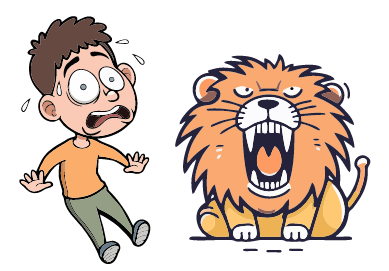 3. ¿Qué frase describe objetivamente la imagen?Un niño muy asustado y un león muy furioso y peligrosoUn niño y un leónUn niño Un león 4. ¿Qué frase describe subjetivamente la imagen?Un niño muy asustado y un león muy furioso y peligrosoUn niño y un leónUn niño Un león 5. Significa “relativo a la razón” y estudia la forma como se expresan los razonamientos por medio del lenguaje, además nos ayuda a pensar y razonar de forma ordenada y coherenteLa lógica 		c)   La fuerzaEl debate 		d)   El pensamientoLee el siguiente argumento y responde las preguntas 6 - 86. Según el argumento, sería lógico concluir que:En Acapulco hace frioEn Acapulco siempre hace calorEn Acapulco casi nunca hace calorEn Acapulco no hay gatos7. Juan no esta de acuerdo con la conclusión anterior y quiere argumentar lo contrario, además desea nombrar un moderador y prepararse para que cada quien presente sus argumentos. ¿Qué quiere hacer Juan?Una encuesta	c)   Un resumen Un debate	 	d)   Una opinión8. María dice: “Yo creo que, a veces, podría hacer frío en Acapulco”. Ella está expresando:Una encuesta	c)   Un resumen Un debate	 	d)   Una opinión9. Es un tipo de texto en el que la información se estructura de manera organizada y relevante presentada de manera breve y contienen elementos gráficos para facilitar su compresiónTextos narrativosTextos argumentativosTextos continuosTextos discontinuos10. Que tipo de texto es que se utiliza en la siguiente imagen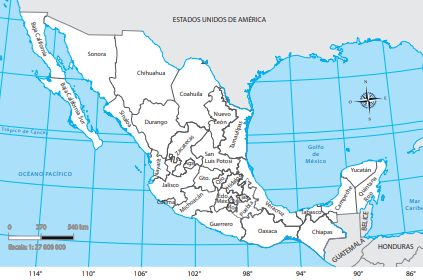 NarrativoArgumentativoContinuoDiscontinuo11. Los siguientes son textos discontinuos. Excepto:Un cuentoUn mapaUna infografíaUn esquema12. Es un tipo de texto expositivo y argumentativo, se caracteriza por mostrar las ideas esenciales y aspectos significativos de un tema para presentarlos de forma críticaPoesíaReseñaNarraciónLeyenda13. ¿Qué tipo de reseña es la siguiente?Reseña socialReseña informativaReseña literariaReseña histórica14. Los siguientes son diversos tipos de reseña. Excepto:Reseña socialReseña informativaReseña literariaReseña histórica15. Son un tipo de texto normativo. Tienen la finalidad de ordenar y regular nuestra actuación en diversas situacionesEsquema		c)   CuentoReglamento	d)   Boletín16. En qué tipo de reglamento podrías encontrar la siguiente instrucción: “Levanta la mano para pedir la palabra”Reglamento del salón de clasesReglamento de la bibliotecaReglamento de transitoReglamento de construcción1. Es un conjunto de principios que ayuda a las personas a analizar y entender las reglas que dictan lo que está bien o mal en una comunidadCultura			c)   NormasPrincipios éticos		d)   Leyes2. ¿Qué tipo de principio ético es el siguiente?LibertadResponsabilidadIgualdadHonestidad3. ¿Qué tipo de principio ético es el siguiente?LibertadResponsabilidadIgualdadHonestidad4. ¿Qué tipo de principio ético es el siguiente?LibertadResponsabilidadIgualdadHonestidad5. Ética aplicada que reflexiona sobre los fundamentos de los deberes y responsabilidades del ser humano con la naturaleza, los seres vivos y las generaciones futurasÉtica medioambientalÉtica moralÉtica socialÉtica cultural6. Es el daño masivo o destrucción ambiental de un territorio, cuya magnitud pone en peligro la supervivencia de sus habitantesConsumo responsableEcocidioDerecho ambientalBienestar común7. Es una práctica en la que, de manera consciente, se decide qué comprar sin acumular o desperdiciar.Consumo responsableEcocidioDerecho ambientalBienestar común8. Regula las relaciones sociales con la naturaleza. Su. Propósito es preservar, proteger y defender el medio ambiente.Consumo responsableEcocidioDerecho ambientalBienestar común9. Reconocer que cada persona o cada grupo de personas es diferente y que es necesario referir a gustos, necesidades, miedos habilidades, conocimientos y demás particularidades que permiten construir una historia e identidad propiaDivisión políticaPueblos originariosCosmovisiónDiversidad cultural10. Hace referencia la concepción o visión del mundo; es decir, ala suma de creencias que conforman los conceptos e imágenes con los cuales el ser humano habita, juzga e interpreta el mundoDivisión políticaPueblos originariosCosmovisiónDiversidad cultural11. Fenómeno perturbador que podría causar riesgos, emergencias o desastres, producido por la naturalezaFenómenos voladoresFenómenos naturalesFenómenos antrópicosDiversidad cultural12. Fenómeno perturbador que podría causar riesgos, emergencias o desastres, producido por la actividad humanaFenómenos voladoresFenómenos naturalesFenómenos antrópicosDiversidad cultural13. Es un ejemplo de fenómeno naturalContaminación del aguaSismosContaminación del sueloContaminación del aire14. Es un ejemplo de fenómeno antrópicoDerrame de sustancias químicasDerrumbesTsunamisHuracanes15. Es la posibilidad de que se produzca daño ocasionado por un fenómeno perturbadorAccidenteLesiónRiesgoSuerte16. Hace referencia al conjunto de disposiciones y acciones destinadas a la prevención, el auxilio y la recuperación de la población ante un desastreAgentes reguladoresProtección civilFenómenos perturbadoresServicios públicos1. Son todas aquellas cosas que se hacen en la vida diaria, como celebrar ciertas fiestas tener ciertas costumbres, hablar ciertos idiomas, entre otrasPrácticas profesionalesPrácticas culturalesPrácticas deportivasPrácticas sociales2. Se refiere a planear a largo plazo para proteger el mundo y garantizar que habrá suficientes recursos para las generaciones futurasDesarrollo industrialDesarrollo profesionalDesarrollo sustentableDesarrollo social3. Se refiere a las características físicas. Los órganos, hormonas y cromosomas que posee cada persona al nacerSexo biológicoGeneroOrientación sexualIdentidad de género4. Es la construcción que la sociedad hace de lo que es ser hombre o mujerSexo biológicoGéneroOrientación sexualIdentidad de género5. Es la forma como se siente alguien en relación con su sexo biológicoTransgéneroCisgéneroIdentidad de géneroDiversidad de género6. Son las personas que si se identifican con su sexo biológicoTransgéneroCisgéneroIdentidad de géneroDiversidad de género7. Son las personas que no se identifican con su sexo biológicoTransgéneroCisgéneroIdentidad de géneroDiversidad de género8. Es la atracción que se siente por otra persona y que involucra lo físico, emocional, espiritual y afectivoSexo biológicoGeneroOrientación sexualIdentidad de género9. Recibir un trato diferente que consiste en quitar lo que a cada uno le corresponde, restringir o menoscabar sus derechos por motivos de color, raza, idioma, religión, sexo, género o cualquier otra condiciónViolenciaCultura DiscriminaciónContaminación10. Es un ejemplo de problema socialMucha basura en las callesConstrucción de la identidadDesarrollo sustentableDiversidad de género11. Son ejemplos de necesidades básicasInternet, televisión, teléfonoAlimentos, vivienda, vestidoComputadora, tabletas, consolasJuguetes, videojuegos, dulces12. Son los principales responsables de asegurar que sean cubiertas las necesidades básicas de las niñas y los niñosEl gobierno y la familiaLos amigos y vecinosLa policíaLos vecinos13. Es tolerar, respetar y demostrar empatía por lo que es diferente, ya sea el género, la ideología, la cultura, etnia, religión etc.Valoración de la diversidadEducaciónIdentidadDiscriminación14. Son todas las características que hacen única a una persona, como su nombre, fecha de nacimiento, lengua, rasgos físicos, indumentaria, gustos, actitudes, habilidades, huellas de los dedos y religión, entre muchos otros rasgosValoración de la diversidadEducaciónIdentidadDiscriminación15. Es un rasgo de tu identidad personal que heredasteForma de expresarteAmistadesGéneroLengua materna16. Es un rasgo de tu identidad personal que aprendisteSexoTradicionesNacionalidadPrincipios éticosFecha: ______________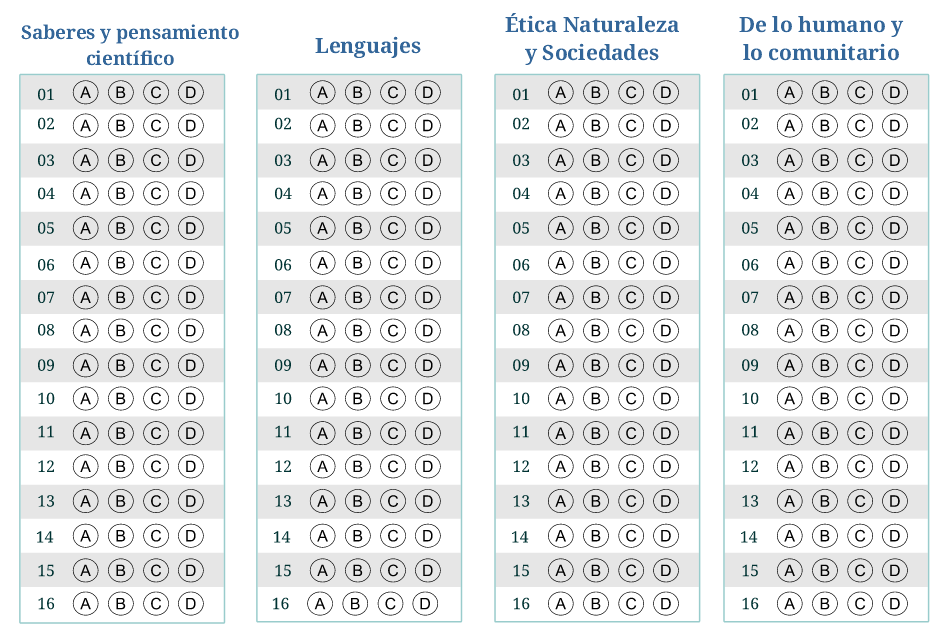 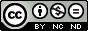 MATERIAREACTIVOSACIERTOSCALIFICACIÓNSaberes y pensamiento científico16Lenguajes16Ética, naturaleza y sociedades16De lo humano y lo comunitario16